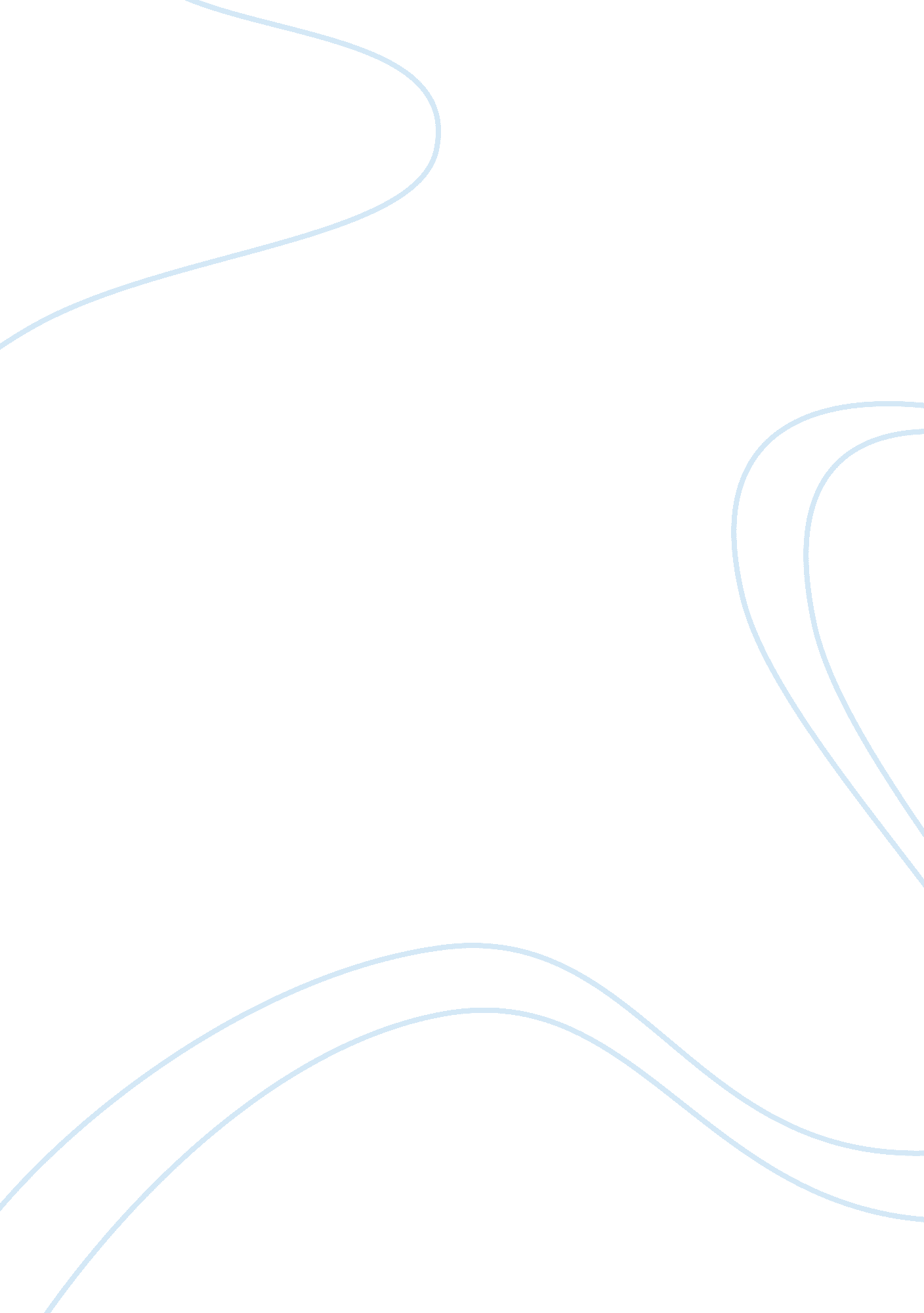 Vocabulary workshop level b unit 1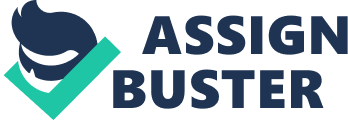 Adjacent(adj) near, next to, adjoining. Alight(v) to get down from, step down from, to come down from the air, land (adj) lighted up. Barren(adj) not productive, bare. Disrupt(v) to break up, disturb. Dynasty(n) a powerful family or group of rulers that maintains its position or power for some time. Foretaste(n) an advance indication, sample, or warningGerminate(v) to begin to grow, come into being. Humdrum(adj) ordinary, dull, routine, without variation. Hurtle(v) to rush violently, dash headlong; to fling or hurl forcefully. Isinuate(v) to suggest or hint slyly; to edge into something indirectly. Interminable(adj)endless, so long as to seem endless. Interrogate(v) to ask questions, examine by questioning. Recompense(v) to pay back; to give a reward; (n) a payment for loss, service, or injury. Renovate(v) to repair, restore to good condition, make new again. Résumé(n) a brief summary; a short written account of one's education, working experience, or qualifications for a job. Sullen(adj) silent or brooding because of ill humor, anger, or resentment; slow moving, sluggish. Trickle(v) to flow or fall by drops or in small streams; (n) a small irregular quantity of anything. Trivial(adj) not important, minor; ordinary, commonplace. Truce(n) a pause in fighting, temporary peace. Vicious(adj) evil, bad; spiteful; having bad habits or an ugly disposition; painfully severe or extreme. ONVOCABULARY WORKSHOP LEVEL B UNIT 1 SPECIFICALLY FOR YOUFOR ONLY$13. 90/PAGEOrder Now 